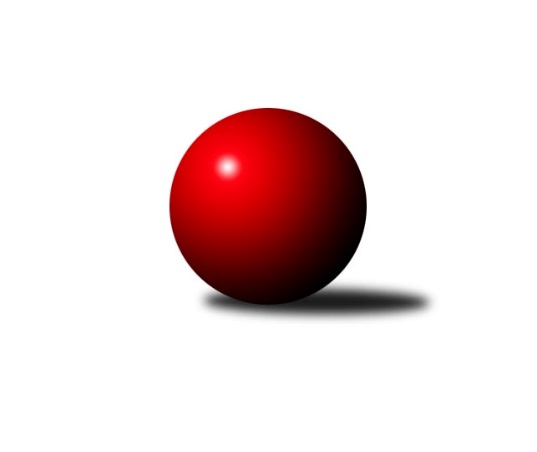 Č.13Ročník 2011/2012	28.5.2024 3. KLM C 2011/2012Statistika 13. kolaTabulka družstev:		družstvo	záp	výh	rem	proh	skore	sety	průměr	body	plné	dorážka	chyby	1.	SK Camo Slavičín ˝A˝	13	10	0	3	66.0 : 38.0 	(167.5 : 144.5)	3126	20	2118	1008	26.5	2.	TJ Horní Benešov ˝A˝	13	9	1	3	68.5 : 35.5 	(175.5 : 136.5)	3212	19	2167	1045	24.7	3.	KK Zábřeh ˝B˝	13	9	0	4	63.0 : 41.0 	(182.0 : 130.0)	3158	18	2136	1022	27.5	4.	TJ Prostějov ˝A˝	13	9	0	4	62.5 : 41.5 	(174.0 : 138.0)	3131	18	2106	1024	24.5	5.	TJ Spartak Přerov ˝B˝	13	8	0	5	64.5 : 39.5 	(172.0 : 140.0)	3149	16	2144	1005	26.5	6.	TJ Sokol Michálkovice ˝B˝	13	6	0	7	54.0 : 50.0 	(163.0 : 149.0)	3131	12	2133	998	36.1	7.	SKK Ostrava ˝A˝	13	6	0	7	48.5 : 55.5 	(160.0 : 152.0)	3133	12	2118	1015	37	8.	HKK Olomouc ˝B˝	13	5	0	8	42.0 : 62.0 	(142.5 : 169.5)	3062	10	2095	968	35.2	9.	SKK Jeseník ˝A˝	13	4	2	7	41.0 : 63.0 	(134.0 : 178.0)	3068	10	2088	981	38.5	10.	TJ Tatran Litovel ˝A˝	13	3	2	8	40.0 : 64.0 	(145.0 : 167.0)	3083	8	2109	974	32.6	11.	TJ  Krnov ˝A˝	13	3	2	8	38.0 : 66.0 	(129.5 : 182.5)	3094	8	2110	984	43.1	12.	TJ Sokol Machová ˝A˝	13	2	1	10	36.0 : 68.0 	(127.0 : 185.0)	3064	5	2096	968	37.7Tabulka doma:		družstvo	záp	výh	rem	proh	skore	sety	průměr	body	maximum	minimum	1.	SK Camo Slavičín ˝A˝	7	7	0	0	42.0 : 14.0 	(98.0 : 70.0)	3241	14	3332	3161	2.	KK Zábřeh ˝B˝	6	6	0	0	37.0 : 11.0 	(93.0 : 51.0)	3285	12	3342	3246	3.	TJ Horní Benešov ˝A˝	7	6	0	1	37.5 : 18.5 	(91.5 : 76.5)	3213	12	3291	3159	4.	TJ Spartak Přerov ˝B˝	6	5	0	1	37.0 : 11.0 	(88.0 : 56.0)	3323	10	3386	3263	5.	TJ Sokol Michálkovice ˝B˝	6	5	0	1	34.0 : 14.0 	(86.0 : 58.0)	3061	10	3098	3016	6.	TJ Prostějov ˝A˝	7	5	0	2	35.0 : 21.0 	(95.5 : 72.5)	3132	10	3169	3075	7.	SKK Ostrava ˝A˝	7	4	0	3	29.5 : 26.5 	(88.5 : 79.5)	3026	8	3136	2956	8.	HKK Olomouc ˝B˝	7	4	0	3	28.0 : 28.0 	(82.0 : 86.0)	3152	8	3247	3043	9.	SKK Jeseník ˝A˝	6	2	2	2	25.0 : 23.0 	(75.0 : 69.0)	3102	6	3172	3069	10.	TJ  Krnov ˝A˝	6	2	1	3	18.0 : 30.0 	(61.0 : 83.0)	3044	5	3148	2966	11.	TJ Tatran Litovel ˝A˝	7	2	1	4	24.0 : 32.0 	(80.0 : 88.0)	3115	5	3234	3037	12.	TJ Sokol Machová ˝A˝	6	2	0	4	22.0 : 26.0 	(64.5 : 79.5)	3104	4	3161	3053Tabulka venku:		družstvo	záp	výh	rem	proh	skore	sety	průměr	body	maximum	minimum	1.	TJ Prostějov ˝A˝	6	4	0	2	27.5 : 20.5 	(78.5 : 65.5)	3131	8	3244	3003	2.	TJ Horní Benešov ˝A˝	6	3	1	2	31.0 : 17.0 	(84.0 : 60.0)	3228	7	3321	3104	3.	SK Camo Slavičín ˝A˝	6	3	0	3	24.0 : 24.0 	(69.5 : 74.5)	3107	6	3172	3016	4.	TJ Spartak Přerov ˝B˝	7	3	0	4	27.5 : 28.5 	(84.0 : 84.0)	3124	6	3176	3006	5.	KK Zábřeh ˝B˝	7	3	0	4	26.0 : 30.0 	(89.0 : 79.0)	3137	6	3242	2960	6.	SKK Ostrava ˝A˝	6	2	0	4	19.0 : 29.0 	(71.5 : 72.5)	3151	4	3332	3038	7.	SKK Jeseník ˝A˝	7	2	0	5	16.0 : 40.0 	(59.0 : 109.0)	3064	4	3186	2828	8.	TJ Tatran Litovel ˝A˝	6	1	1	4	16.0 : 32.0 	(65.0 : 79.0)	3077	3	3171	2915	9.	TJ  Krnov ˝A˝	7	1	1	5	20.0 : 36.0 	(68.5 : 99.5)	3101	3	3183	2991	10.	HKK Olomouc ˝B˝	6	1	0	5	14.0 : 34.0 	(60.5 : 83.5)	3047	2	3186	2945	11.	TJ Sokol Michálkovice ˝B˝	7	1	0	6	20.0 : 36.0 	(77.0 : 91.0)	3143	2	3223	3012	12.	TJ Sokol Machová ˝A˝	7	0	1	6	14.0 : 42.0 	(62.5 : 105.5)	3059	1	3185	2939Tabulka podzimní části:		družstvo	záp	výh	rem	proh	skore	sety	průměr	body	doma	venku	1.	SK Camo Slavičín ˝A˝	11	9	0	2	57.0 : 31.0 	(141.0 : 123.0)	3145	18 	6 	0 	0 	3 	0 	2	2.	TJ Horní Benešov ˝A˝	11	8	1	2	58.5 : 29.5 	(148.0 : 116.0)	3208	17 	5 	0 	1 	3 	1 	1	3.	TJ Prostějov ˝A˝	11	8	0	3	55.5 : 32.5 	(151.0 : 113.0)	3137	16 	5 	0 	1 	3 	0 	2	4.	KK Zábřeh ˝B˝	11	7	0	4	52.0 : 36.0 	(153.0 : 111.0)	3161	14 	5 	0 	0 	2 	0 	4	5.	TJ Spartak Přerov ˝B˝	11	6	0	5	51.5 : 36.5 	(142.0 : 122.0)	3169	12 	4 	0 	1 	2 	0 	4	6.	TJ Sokol Michálkovice ˝B˝	11	5	0	6	47.0 : 41.0 	(135.5 : 128.5)	3128	10 	4 	0 	1 	1 	0 	5	7.	SKK Ostrava ˝A˝	11	5	0	6	41.5 : 46.5 	(137.5 : 126.5)	3135	10 	3 	0 	2 	2 	0 	4	8.	SKK Jeseník ˝A˝	11	4	2	5	39.0 : 49.0 	(120.5 : 143.5)	3053	10 	2 	2 	2 	2 	0 	3	9.	HKK Olomouc ˝B˝	11	4	0	7	32.0 : 56.0 	(120.0 : 144.0)	3081	8 	3 	0 	3 	1 	0 	4	10.	TJ  Krnov ˝A˝	11	3	1	7	32.0 : 56.0 	(108.5 : 155.5)	3079	7 	2 	0 	3 	1 	1 	4	11.	TJ Sokol Machová ˝A˝	11	2	1	8	32.0 : 56.0 	(106.0 : 158.0)	3068	5 	2 	0 	3 	0 	1 	5	12.	TJ Tatran Litovel ˝A˝	11	2	1	8	30.0 : 58.0 	(121.0 : 143.0)	3082	5 	1 	1 	4 	1 	0 	4Tabulka jarní části:		družstvo	záp	výh	rem	proh	skore	sety	průměr	body	doma	venku	1.	TJ Spartak Přerov ˝B˝	2	2	0	0	13.0 : 3.0 	(30.0 : 18.0)	3159	4 	1 	0 	0 	1 	0 	0 	2.	KK Zábřeh ˝B˝	2	2	0	0	11.0 : 5.0 	(29.0 : 19.0)	3210	4 	1 	0 	0 	1 	0 	0 	3.	TJ Tatran Litovel ˝A˝	2	1	1	0	10.0 : 6.0 	(24.0 : 24.0)	3176	3 	1 	0 	0 	0 	1 	0 	4.	TJ Horní Benešov ˝A˝	2	1	0	1	10.0 : 6.0 	(27.5 : 20.5)	3220	2 	1 	0 	0 	0 	0 	1 	5.	HKK Olomouc ˝B˝	2	1	0	1	10.0 : 6.0 	(22.5 : 25.5)	3072	2 	1 	0 	0 	0 	0 	1 	6.	SK Camo Slavičín ˝A˝	2	1	0	1	9.0 : 7.0 	(26.5 : 21.5)	3117	2 	1 	0 	0 	0 	0 	1 	7.	TJ Sokol Michálkovice ˝B˝	2	1	0	1	7.0 : 9.0 	(27.5 : 20.5)	3112	2 	1 	0 	0 	0 	0 	1 	8.	TJ Prostějov ˝A˝	2	1	0	1	7.0 : 9.0 	(23.0 : 25.0)	3096	2 	0 	0 	1 	1 	0 	0 	9.	SKK Ostrava ˝A˝	2	1	0	1	7.0 : 9.0 	(22.5 : 25.5)	2994	2 	1 	0 	1 	0 	0 	0 	10.	TJ  Krnov ˝A˝	2	0	1	1	6.0 : 10.0 	(21.0 : 27.0)	3152	1 	0 	1 	0 	0 	0 	1 	11.	TJ Sokol Machová ˝A˝	2	0	0	2	4.0 : 12.0 	(21.0 : 27.0)	3064	0 	0 	0 	1 	0 	0 	1 	12.	SKK Jeseník ˝A˝	2	0	0	2	2.0 : 14.0 	(13.5 : 34.5)	3115	0 	0 	0 	0 	0 	0 	2 Zisk bodů pro družstvo:		jméno hráče	družstvo	body	zápasy	v %	dílčí body	sety	v %	1.	Petr Pospíšilík 	TJ Prostějov ˝A˝ 	12	/	13	(92%)	39	/	52	(75%)	2.	Jiří Trnka 	SKK Ostrava ˝A˝ 	11	/	13	(85%)	37	/	52	(71%)	3.	Václav Smejkal 	SKK Jeseník ˝A˝ 	11	/	13	(85%)	30.5	/	52	(59%)	4.	Bronislav Diviš 	TJ Prostějov ˝A˝ 	9.5	/	12	(79%)	31.5	/	48	(66%)	5.	Michal Klich 	TJ Horní Benešov ˝A˝ 	9.5	/	12	(79%)	31	/	48	(65%)	6.	Miroslav Petřek ml.	TJ Horní Benešov ˝A˝ 	9	/	12	(75%)	31.5	/	48	(66%)	7.	Kamil Kubeša 	TJ Horní Benešov ˝A˝ 	9	/	13	(69%)	30.5	/	52	(59%)	8.	Miroslav Míšek 	TJ Sokol Machová ˝A˝ 	9	/	13	(69%)	29.5	/	52	(57%)	9.	Vladimír Mánek 	TJ Spartak Přerov ˝B˝ 	8.5	/	12	(71%)	27.5	/	48	(57%)	10.	Michal Zych 	TJ Sokol Michálkovice ˝B˝ 	8	/	10	(80%)	21	/	40	(53%)	11.	Milan Kanda 	TJ Spartak Přerov ˝B˝ 	8	/	11	(73%)	30	/	44	(68%)	12.	Miroslav Talášek 	TJ Tatran Litovel ˝A˝ 	8	/	11	(73%)	29	/	44	(66%)	13.	Karel Ivaniš 	SK Camo Slavičín ˝A˝ 	8	/	11	(73%)	28	/	44	(64%)	14.	Stanislav Beňa st.	TJ Spartak Přerov ˝B˝ 	8	/	12	(67%)	28	/	48	(58%)	15.	Petr Vácha 	TJ Spartak Přerov ˝B˝ 	8	/	12	(67%)	26	/	48	(54%)	16.	Petr Holas 	SKK Ostrava ˝A˝ 	8	/	13	(62%)	33.5	/	52	(64%)	17.	Michal Albrecht 	KK Zábřeh ˝B˝ 	8	/	13	(62%)	32	/	52	(62%)	18.	Rostislav Gorecký 	SK Camo Slavičín ˝A˝ 	8	/	13	(62%)	30	/	52	(58%)	19.	Petr Řepecký 	TJ Sokol Michálkovice ˝B˝ 	8	/	13	(62%)	28.5	/	52	(55%)	20.	Bohuslav Čuba 	TJ Horní Benešov ˝A˝ 	8	/	13	(62%)	27	/	52	(52%)	21.	Martin Marek 	KK Zábřeh ˝B˝ 	8	/	13	(62%)	25.5	/	52	(49%)	22.	Michal Smejkal 	SKK Jeseník ˝A˝ 	8	/	13	(62%)	23.5	/	52	(45%)	23.	Roman Rolenc 	TJ Prostějov ˝A˝ 	7	/	11	(64%)	28.5	/	44	(65%)	24.	Jiří Michálek 	KK Zábřeh ˝B˝ 	7	/	12	(58%)	33	/	48	(69%)	25.	Josef Karafiát 	KK Zábřeh ˝B˝ 	7	/	12	(58%)	31	/	48	(65%)	26.	Josef Linhart 	TJ Sokol Michálkovice ˝B˝ 	7	/	12	(58%)	29.5	/	48	(61%)	27.	Jiří Čamek 	TJ Tatran Litovel ˝A˝ 	7	/	12	(58%)	25	/	48	(52%)	28.	Libor Pekárek ml. 	SK Camo Slavičín ˝A˝ 	7	/	12	(58%)	24.5	/	48	(51%)	29.	Milan Dovrtěl 	TJ Sokol Machová ˝A˝ 	7	/	13	(54%)	24	/	52	(46%)	30.	Jiří Zimek 	SK Camo Slavičín ˝A˝ 	6	/	9	(67%)	18.5	/	36	(51%)	31.	Kamil Axman 	TJ Tatran Litovel ˝A˝ 	6	/	11	(55%)	23.5	/	44	(53%)	32.	Václav Hrejzek 	TJ Sokol Michálkovice ˝B˝ 	6	/	12	(50%)	25.5	/	48	(53%)	33.	Jiří Fárek 	SKK Jeseník ˝A˝ 	6	/	12	(50%)	24.5	/	48	(51%)	34.	David Čulík 	TJ Tatran Litovel ˝A˝ 	6	/	12	(50%)	23.5	/	48	(49%)	35.	Jiří Jedlička 	TJ  Krnov ˝A˝ 	6	/	13	(46%)	27	/	52	(52%)	36.	Marek Ollinger 	KK Zábřeh ˝B˝ 	6	/	13	(46%)	25	/	52	(48%)	37.	Petr Dankovič 	TJ Horní Benešov ˝A˝ 	6	/	13	(46%)	24	/	52	(46%)	38.	Petr Černohous 	TJ Prostějov ˝A˝ 	5	/	6	(83%)	15	/	24	(63%)	39.	Jiří Divila ml. 	TJ Spartak Přerov ˝B˝ 	5	/	7	(71%)	18	/	28	(64%)	40.	David Pospíšil 	HKK Olomouc ˝B˝ 	5	/	7	(71%)	17.5	/	28	(63%)	41.	Aleš Čapka 	HKK Olomouc ˝B˝ 	5	/	8	(63%)	17.5	/	32	(55%)	42.	Radek Malíšek 	HKK Olomouc ˝B˝ 	5	/	9	(56%)	18.5	/	36	(51%)	43.	Jiří Kropáč 	HKK Olomouc ˝B˝ 	5	/	10	(50%)	22.5	/	40	(56%)	44.	Vojtěch Venclík 	TJ Spartak Přerov ˝B˝ 	5	/	10	(50%)	18.5	/	40	(46%)	45.	Miroslav Pytel 	SKK Ostrava ˝A˝ 	5	/	10	(50%)	15.5	/	40	(39%)	46.	Tomáš Rechtoris 	TJ Sokol Michálkovice ˝B˝ 	5	/	11	(45%)	24	/	44	(55%)	47.	Josef Jurášek 	TJ Sokol Michálkovice ˝B˝ 	5	/	11	(45%)	22.5	/	44	(51%)	48.	Pavel Sláma 	SK Camo Slavičín ˝A˝ 	5	/	11	(45%)	21.5	/	44	(49%)	49.	Dušan Říha 	HKK Olomouc ˝B˝ 	5	/	12	(42%)	24.5	/	48	(51%)	50.	Vlastimil Skopalík 	TJ Horní Benešov ˝A˝ 	5	/	13	(38%)	25.5	/	52	(49%)	51.	Petr Vaněk 	TJ  Krnov ˝A˝ 	5	/	13	(38%)	22	/	52	(42%)	52.	Petr Šulák 	SKK Jeseník ˝A˝ 	5	/	13	(38%)	20	/	52	(38%)	53.	Vladimír Korta 	SKK Ostrava ˝A˝ 	4.5	/	10	(45%)	22.5	/	40	(56%)	54.	Milan Šula 	KK Zábřeh ˝B˝ 	4	/	6	(67%)	15	/	24	(63%)	55.	Václav Ondruch 	KK Zábřeh ˝B˝ 	4	/	6	(67%)	14	/	24	(58%)	56.	Zdeněk Gajda 	SK Camo Slavičín ˝A˝ 	4	/	7	(57%)	14	/	28	(50%)	57.	Jan Pernica 	TJ Prostějov ˝A˝ 	4	/	8	(50%)	14	/	32	(44%)	58.	Bedřich Pluhař 	TJ  Krnov ˝A˝ 	4	/	9	(44%)	15.5	/	36	(43%)	59.	Bronislav Fojtík 	SK Camo Slavičín ˝A˝ 	4	/	10	(40%)	20	/	40	(50%)	60.	Pavel Gerlich 	SKK Ostrava ˝A˝ 	4	/	11	(36%)	22	/	44	(50%)	61.	Radek Stoklásek 	TJ Sokol Machová ˝A˝ 	4	/	11	(36%)	18	/	44	(41%)	62.	Jiří Forcek 	TJ  Krnov ˝A˝ 	3	/	4	(75%)	9	/	16	(56%)	63.	Jan Tögel 	HKK Olomouc ˝B˝ 	3	/	8	(38%)	14	/	32	(44%)	64.	Josef Jurda 	TJ Prostějov ˝A˝ 	3	/	9	(33%)	17	/	36	(47%)	65.	Jiří Divila st. 	TJ Spartak Přerov ˝B˝ 	3	/	9	(33%)	15	/	36	(42%)	66.	Vlastimil Grebeníček 	TJ Sokol Machová ˝A˝ 	3	/	10	(30%)	15.5	/	40	(39%)	67.	Vlastimil Kotrla 	TJ  Krnov ˝A˝ 	3	/	12	(25%)	18.5	/	48	(39%)	68.	Miroslav Znojil 	TJ Prostějov ˝A˝ 	3	/	12	(25%)	18	/	48	(38%)	69.	Jaroslav Michalík 	TJ Sokol Machová ˝A˝ 	3	/	13	(23%)	19.5	/	52	(38%)	70.	Martin Koraba 	TJ  Krnov ˝A˝ 	3	/	13	(23%)	16.5	/	52	(32%)	71.	Jakub Mokoš 	TJ Tatran Litovel ˝A˝ 	2	/	3	(67%)	6	/	12	(50%)	72.	Martin Weiss 	TJ  Krnov ˝A˝ 	2	/	5	(40%)	12	/	20	(60%)	73.	Milan Sekanina 	HKK Olomouc ˝B˝ 	2	/	7	(29%)	12	/	28	(43%)	74.	Radek Foltýn 	SKK Ostrava ˝A˝ 	2	/	7	(29%)	12	/	28	(43%)	75.	František Baleka 	TJ Tatran Litovel ˝A˝ 	2	/	7	(29%)	10	/	28	(36%)	76.	Jiří Kráčmar 	TJ Tatran Litovel ˝A˝ 	2	/	8	(25%)	10.5	/	32	(33%)	77.	Petr Jurášek 	TJ Sokol Michálkovice ˝B˝ 	2	/	8	(25%)	10	/	32	(31%)	78.	Jiří Vrba  	SKK Jeseník ˝A˝ 	2	/	10	(20%)	17.5	/	40	(44%)	79.	Bohuslav Husek 	TJ Sokol Machová ˝A˝ 	2	/	11	(18%)	12.5	/	44	(28%)	80.	Libor Tkáč 	SKK Ostrava ˝A˝ 	2	/	12	(17%)	16.5	/	48	(34%)	81.	Pavel Pekárek 	SK Camo Slavičín ˝A˝ 	1	/	1	(100%)	3	/	4	(75%)	82.	Václav Švub 	KK Zábřeh ˝B˝ 	1	/	1	(100%)	3	/	4	(75%)	83.	Jaromír Hendrych ml. 	TJ Horní Benešov ˝A˝ 	1	/	1	(100%)	3	/	4	(75%)	84.	Vladislav Pečinka 	TJ Horní Benešov ˝A˝ 	1	/	1	(100%)	3	/	4	(75%)	85.	Pavel Čech 	TJ Sokol Michálkovice ˝B˝ 	1	/	1	(100%)	2	/	4	(50%)	86.	Jiří Tesař 	TJ Sokol Machová ˝A˝ 	1	/	2	(50%)	4	/	8	(50%)	87.	Petr Bařinka 	SK Camo Slavičín ˝A˝ 	1	/	2	(50%)	4	/	8	(50%)	88.	Jaroslav Lakomý 	TJ  Krnov ˝A˝ 	1	/	3	(33%)	6	/	12	(50%)	89.	František Vícha 	TJ  Krnov ˝A˝ 	1	/	3	(33%)	2	/	12	(17%)	90.	Petr Axman 	TJ Tatran Litovel ˝A˝ 	1	/	4	(25%)	7.5	/	16	(47%)	91.	Miroslav Setinský 	SKK Jeseník ˝A˝ 	1	/	8	(13%)	9	/	32	(28%)	92.	Josef Čapka 	HKK Olomouc ˝B˝ 	1	/	8	(13%)	8	/	32	(25%)	93.	Karel Kučera 	SKK Jeseník ˝A˝ 	0	/	1	(0%)	2	/	4	(50%)	94.	Jiří Michalík 	TJ Sokol Machová ˝A˝ 	0	/	1	(0%)	2	/	4	(50%)	95.	Miloslav  Compel 	KK Zábřeh ˝B˝ 	0	/	1	(0%)	1.5	/	4	(38%)	96.	Michal Juráš 	SKK Jeseník ˝A˝ 	0	/	1	(0%)	1	/	4	(25%)	97.	Rostislav  Cundrla 	SKK Jeseník ˝A˝ 	0	/	1	(0%)	1	/	4	(25%)	98.	Jiří Hradílek 	TJ Spartak Přerov ˝B˝ 	0	/	1	(0%)	0	/	4	(0%)	99.	Jaromír Čech 	TJ  Krnov ˝A˝ 	0	/	1	(0%)	0	/	4	(0%)	100.	Jaroslav Pěcha 	TJ Spartak Přerov ˝B˝ 	0	/	1	(0%)	0	/	4	(0%)	101.	Jaromír Měřil 	TJ Sokol Machová ˝A˝ 	0	/	1	(0%)	0	/	4	(0%)	102.	Petr  Šulák ml. 	SKK Jeseník ˝A˝ 	0	/	1	(0%)	0	/	4	(0%)	103.	Stanislav Brosinger 	TJ Tatran Litovel ˝A˝ 	0	/	2	(0%)	3	/	8	(38%)	104.	Jakub Smejkal 	SKK Jeseník ˝A˝ 	0	/	2	(0%)	2	/	8	(25%)	105.	Jiří Chylík 	TJ  Krnov ˝A˝ 	0	/	2	(0%)	1	/	8	(13%)	106.	Radek Husek 	TJ Sokol Machová ˝A˝ 	0	/	2	(0%)	0	/	8	(0%)	107.	Jaroslav Navrátil 	SKK Jeseník ˝A˝ 	0	/	3	(0%)	3	/	12	(25%)	108.	Martin Jindra 	TJ Tatran Litovel ˝A˝ 	0	/	5	(0%)	4	/	20	(20%)Průměry na kuželnách:		kuželna	průměr	plné	dorážka	chyby	výkon na hráče	1.	TJ Spartak Přerov, 1-6	3263	2187	1075	28.6	(543.9)	2.	KK Zábřeh, 1-4	3223	2165	1057	26.3	(537.2)	3.	KC Zlín, 1-4	3202	2156	1046	29.6	(533.8)	4.	HKK Olomouc, 1-8	3152	2139	1013	33.8	(525.5)	5.	 Horní Benešov, 1-4	3132	2130	1002	34.8	(522.2)	6.	Sokol Přemyslovice, 1-4	3127	2110	1016	29.9	(521.2)	7.	KK Kroměříž, 1-4	3109	2116	992	31.7	(518.2)	8.	TJ  Prostějov, 1-4	3104	2110	993	29.9	(517.5)	9.	SKK Jeseník, 1-4	3101	2123	978	37.8	(517.0)	10.	TJ VOKD Poruba, 1-4	3016	2059	956	35.1	(502.7)	11.	TJ Sokol Bohumín, 1-4	3014	2079	935	38.0	(502.4)Nejlepší výkony na kuželnách:TJ Spartak Přerov, 1-6TJ Spartak Přerov ˝B˝	3386	6. kolo	Vladimír Mánek 	TJ Spartak Přerov ˝B˝	600	4. koloTJ Spartak Přerov ˝B˝	3384	4. kolo	Vladimír Mánek 	TJ Spartak Přerov ˝B˝	598	6. koloSKK Ostrava ˝A˝	3332	2. kolo	Milan Kanda 	TJ Spartak Přerov ˝B˝	597	2. koloTJ Spartak Přerov ˝B˝	3315	2. kolo	Milan Kanda 	TJ Spartak Přerov ˝B˝	587	10. koloTJ Spartak Přerov ˝B˝	3311	12. kolo	Petr Holas 	SKK Ostrava ˝A˝	586	2. koloTJ Spartak Přerov ˝B˝	3279	10. kolo	Petr Vácha 	TJ Spartak Přerov ˝B˝	580	6. koloTJ Spartak Přerov ˝B˝	3263	8. kolo	Jiří Divila ml. 	TJ Spartak Přerov ˝B˝	579	4. koloSKK Jeseník ˝A˝	3186	12. kolo	Milan Kanda 	TJ Spartak Přerov ˝B˝	577	12. koloTJ Sokol Machová ˝A˝	3185	8. kolo	Jiří Jedlička 	TJ  Krnov ˝A˝	576	4. koloTJ  Krnov ˝A˝	3183	4. kolo	Vojtěch Venclík 	TJ Spartak Přerov ˝B˝	574	6. koloKK Zábřeh, 1-4KK Zábřeh ˝B˝	3342	6. kolo	Bronislav Diviš 	TJ Prostějov ˝A˝	636	2. koloKK Zábřeh ˝B˝	3325	11. kolo	Jiří Michálek 	KK Zábřeh ˝B˝	593	6. koloKK Zábřeh ˝B˝	3282	12. kolo	Jiří Michálek 	KK Zábřeh ˝B˝	585	11. koloKK Zábřeh ˝B˝	3265	4. kolo	Marek Ollinger 	KK Zábřeh ˝B˝	573	11. koloKK Zábřeh ˝B˝	3247	2. kolo	Martin Marek 	KK Zábřeh ˝B˝	571	12. koloKK Zábřeh ˝B˝	3246	8. kolo	Petr Řepecký 	TJ Sokol Michálkovice ˝B˝	570	8. koloTJ Prostějov ˝A˝	3244	2. kolo	Josef Karafiát 	KK Zábřeh ˝B˝	569	6. koloTJ Horní Benešov ˝A˝	3240	12. kolo	Václav Ondruch 	KK Zábřeh ˝B˝	568	4. koloTJ Sokol Michálkovice ˝B˝	3223	8. kolo	Martin Marek 	KK Zábřeh ˝B˝	568	4. koloSKK Ostrava ˝A˝	3122	6. kolo	Petr Holas 	SKK Ostrava ˝A˝	565	6. koloKC Zlín, 1-4SK Camo Slavičín ˝A˝	3332	9. kolo	Bronislav Fojtík 	SK Camo Slavičín ˝A˝	596	7. koloSK Camo Slavičín ˝A˝	3273	11. kolo	Pavel Sláma 	SK Camo Slavičín ˝A˝	580	9. koloSK Camo Slavičín ˝A˝	3258	5. kolo	Jiří Trnka 	SKK Ostrava ˝A˝	580	1. koloSK Camo Slavičín ˝A˝	3244	7. kolo	Jiří Divila ml. 	TJ Spartak Přerov ˝B˝	577	11. koloSK Camo Slavičín ˝A˝	3217	13. kolo	Karel Ivaniš 	SK Camo Slavičín ˝A˝	575	9. koloSK Camo Slavičín ˝A˝	3205	1. kolo	Rostislav Gorecký 	SK Camo Slavičín ˝A˝	570	13. koloTJ Horní Benešov ˝A˝	3198	7. kolo	David Pospíšil 	HKK Olomouc ˝B˝	569	9. koloHKK Olomouc ˝B˝	3186	9. kolo	Jaromír Hendrych ml. 	TJ Horní Benešov ˝A˝	569	7. koloTJ  Krnov ˝A˝	3183	13. kolo	Jiří Zimek 	SK Camo Slavičín ˝A˝	566	9. koloTJ Spartak Přerov ˝B˝	3165	11. kolo	Libor Pekárek ml. 	SK Camo Slavičín ˝A˝	565	5. koloHKK Olomouc, 1-8TJ Horní Benešov ˝A˝	3282	5. kolo	Jan Tögel 	HKK Olomouc ˝B˝	582	13. koloHKK Olomouc ˝B˝	3247	8. kolo	David Pospíšil 	HKK Olomouc ˝B˝	576	8. koloKK Zábřeh ˝B˝	3242	3. kolo	Aleš Čapka 	HKK Olomouc ˝B˝	575	8. koloHKK Olomouc ˝B˝	3199	13. kolo	Vladimír Mánek 	TJ Spartak Přerov ˝B˝	568	7. koloHKK Olomouc ˝B˝	3177	5. kolo	David Pospíšil 	HKK Olomouc ˝B˝	565	5. koloTJ Spartak Přerov ˝B˝	3176	7. kolo	Bohuslav Čuba 	TJ Horní Benešov ˝A˝	562	5. koloTJ Tatran Litovel ˝A˝	3171	8. kolo	Miroslav Petřek ml.	TJ Horní Benešov ˝A˝	558	5. koloHKK Olomouc ˝B˝	3159	10. kolo	Martin Marek 	KK Zábřeh ˝B˝	556	3. koloSKK Ostrava ˝A˝	3152	10. kolo	Dušan Říha 	HKK Olomouc ˝B˝	556	10. koloHKK Olomouc ˝B˝	3122	7. kolo	Jiří Kropáč 	HKK Olomouc ˝B˝	553	8. kolo Horní Benešov, 1-4TJ Horní Benešov ˝A˝	3321	9. kolo	Vlastimil Skopalík 	TJ Horní Benešov ˝A˝	584	9. koloTJ Horní Benešov ˝A˝	3291	6. kolo	Petr Pospíšilík 	TJ Prostějov ˝A˝	581	4. koloTJ Horní Benešov ˝A˝	3245	8. kolo	Bohuslav Čuba 	TJ Horní Benešov ˝A˝	572	6. koloTJ Horní Benešov ˝A˝	3211	10. kolo	Bohuslav Čuba 	TJ Horní Benešov ˝A˝	571	4. koloTJ Horní Benešov ˝A˝	3200	13. kolo	Michal Klich 	TJ Horní Benešov ˝A˝	565	9. koloTJ Horní Benešov ˝A˝	3199	3. kolo	David Pospíšil 	HKK Olomouc ˝B˝	564	11. koloTJ Horní Benešov ˝A˝	3188	1. kolo	Petr Vaněk 	TJ  Krnov ˝A˝	563	12. koloTJ Sokol Michálkovice ˝B˝	3186	10. kolo	Stanislav Beňa st.	TJ Spartak Přerov ˝B˝	561	3. koloTJ Prostějov ˝A˝	3171	4. kolo	Miroslav Petřek ml.	TJ Horní Benešov ˝A˝	560	8. koloTJ Spartak Přerov ˝B˝	3167	3. kolo	Michal Klich 	TJ Horní Benešov ˝A˝	560	1. koloSokol Přemyslovice, 1-4TJ Tatran Litovel ˝A˝	3234	13. kolo	Petr Pospíšilík 	TJ Prostějov ˝A˝	582	7. koloSKK Jeseník ˝A˝	3184	5. kolo	David Čulík 	TJ Tatran Litovel ˝A˝	567	10. koloSK Camo Slavičín ˝A˝	3172	10. kolo	Michal Smejkal 	SKK Jeseník ˝A˝	566	5. koloTJ Prostějov ˝A˝	3166	7. kolo	Miroslav Míšek 	TJ Sokol Machová ˝A˝	564	3. koloTJ Tatran Litovel ˝A˝	3150	10. kolo	Miroslav Talášek 	TJ Tatran Litovel ˝A˝	562	9. koloTJ Sokol Michálkovice ˝B˝	3146	13. kolo	Stanislav Beňa st.	TJ Spartak Přerov ˝B˝	557	9. koloTJ  Krnov ˝A˝	3134	1. kolo	Petr Řepecký 	TJ Sokol Michálkovice ˝B˝	556	13. koloTJ Tatran Litovel ˝A˝	3110	9. kolo	Jiří Čamek 	TJ Tatran Litovel ˝A˝	555	10. koloTJ Tatran Litovel ˝A˝	3107	5. kolo	Václav Smejkal 	SKK Jeseník ˝A˝	554	5. koloTJ Spartak Přerov ˝B˝	3097	9. kolo	Jakub Mokoš 	TJ Tatran Litovel ˝A˝	552	13. koloKK Kroměříž, 1-4TJ Horní Benešov ˝A˝	3224	11. kolo	Bohuslav Čuba 	TJ Horní Benešov ˝A˝	574	11. koloTJ Sokol Machová ˝A˝	3161	6. kolo	Petr Pospíšilík 	TJ Prostějov ˝A˝	572	12. koloSK Camo Slavičín ˝A˝	3153	4. kolo	Miroslav Míšek 	TJ Sokol Machová ˝A˝	571	6. koloTJ Sokol Machová ˝A˝	3114	4. kolo	Milan Dovrtěl 	TJ Sokol Machová ˝A˝	559	2. koloTJ Sokol Machová ˝A˝	3114	2. kolo	Bedřich Pluhař 	TJ  Krnov ˝A˝	557	6. koloKK Zábřeh ˝B˝	3112	9. kolo	Milan Dovrtěl 	TJ Sokol Machová ˝A˝	556	12. koloTJ  Krnov ˝A˝	3110	6. kolo	Miroslav Petřek ml.	TJ Horní Benešov ˝A˝	554	11. koloTJ Prostějov ˝A˝	3104	12. kolo	Jan Pernica 	TJ Prostějov ˝A˝	553	12. koloTJ Sokol Machová ˝A˝	3092	11. kolo	Miroslav Míšek 	TJ Sokol Machová ˝A˝	547	4. koloTJ Sokol Machová ˝A˝	3090	12. kolo	Miroslav Míšek 	TJ Sokol Machová ˝A˝	547	2. koloTJ  Prostějov, 1-4TJ Prostějov ˝A˝	3169	6. kolo	Petr Pospíšilík 	TJ Prostějov ˝A˝	576	6. koloTJ Prostějov ˝A˝	3169	1. kolo	Bronislav Diviš 	TJ Prostějov ˝A˝	575	3. koloTJ Prostějov ˝A˝	3166	10. kolo	Bronislav Diviš 	TJ Prostějov ˝A˝	570	1. koloSKK Jeseník ˝A˝	3149	3. kolo	Jiří Fárek 	SKK Jeseník ˝A˝	568	3. koloTJ Prostějov ˝A˝	3146	8. kolo	Rostislav  Cundrla 	SKK Jeseník ˝A˝	564	3. koloKK Zábřeh ˝B˝	3138	13. kolo	Václav Smejkal 	SKK Jeseník ˝A˝	562	3. koloTJ Prostějov ˝A˝	3115	5. kolo	Bronislav Diviš 	TJ Prostějov ˝A˝	561	10. koloTJ Spartak Přerov ˝B˝	3090	5. kolo	Petr Pospíšilík 	TJ Prostějov ˝A˝	561	8. koloTJ Prostějov ˝A˝	3087	13. kolo	Milan Kanda 	TJ Spartak Přerov ˝B˝	558	5. koloSK Camo Slavičín ˝A˝	3084	8. kolo	Miroslav Míšek 	TJ Sokol Machová ˝A˝	557	1. koloSKK Jeseník, 1-4SKK Jeseník ˝A˝	3172	10. kolo	Václav Smejkal 	SKK Jeseník ˝A˝	578	6. koloTJ Sokol Machová ˝A˝	3168	10. kolo	Jiří Fárek 	SKK Jeseník ˝A˝	575	8. koloTJ Spartak Přerov ˝B˝	3166	1. kolo	Vlastimil Kotrla 	TJ  Krnov ˝A˝	569	8. koloTJ  Krnov ˝A˝	3116	8. kolo	Pavel Sláma 	SK Camo Slavičín ˝A˝	568	6. koloSKK Jeseník ˝A˝	3106	8. kolo	Václav Smejkal 	SKK Jeseník ˝A˝	564	1. koloTJ Horní Benešov ˝A˝	3104	2. kolo	Milan Kanda 	TJ Spartak Přerov ˝B˝	561	1. koloSK Camo Slavičín ˝A˝	3092	6. kolo	Michal Smejkal 	SKK Jeseník ˝A˝	554	10. koloSKK Jeseník ˝A˝	3091	6. kolo	Miroslav Míšek 	TJ Sokol Machová ˝A˝	547	10. koloSKK Jeseník ˝A˝	3091	4. kolo	Michal Klich 	TJ Horní Benešov ˝A˝	546	2. koloSKK Jeseník ˝A˝	3083	1. kolo	Miroslav Petřek ml.	TJ Horní Benešov ˝A˝	543	2. koloTJ VOKD Poruba, 1-4SKK Ostrava ˝A˝	3136	5. kolo	Libor Tkáč 	SKK Ostrava ˝A˝	565	5. koloTJ Tatran Litovel ˝A˝	3110	11. kolo	David Čulík 	TJ Tatran Litovel ˝A˝	557	11. koloTJ Prostějov ˝A˝	3095	9. kolo	Kamil Axman 	TJ Tatran Litovel ˝A˝	548	11. koloSKK Ostrava ˝A˝	3037	11. kolo	Martin Weiss 	TJ  Krnov ˝A˝	546	3. koloSKK Ostrava ˝A˝	3032	12. kolo	Jiří Trnka 	SKK Ostrava ˝A˝	543	11. koloSK Camo Slavičín ˝A˝	3016	12. kolo	Jiří Trnka 	SKK Ostrava ˝A˝	541	12. koloSKK Ostrava ˝A˝	3014	9. kolo	Petr Holas 	SKK Ostrava ˝A˝	540	9. koloSKK Ostrava ˝A˝	3012	7. kolo	Jiří Trnka 	SKK Ostrava ˝A˝	539	7. koloTJ Spartak Přerov ˝B˝	3006	13. kolo	Roman Rolenc 	TJ Prostějov ˝A˝	537	9. koloTJ Sokol Machová ˝A˝	2996	5. kolo	Jiří Trnka 	SKK Ostrava ˝A˝	535	5. koloTJ Sokol Bohumín, 1-4TJ Sokol Michálkovice ˝B˝	3098	2. kolo	Petr Řepecký 	TJ Sokol Michálkovice ˝B˝	545	12. koloTJ Sokol Michálkovice ˝B˝	3078	12. kolo	Pavel Gerlich 	SKK Ostrava ˝A˝	542	4. koloTJ Sokol Michálkovice ˝B˝	3062	9. kolo	Petr Řepecký 	TJ Sokol Michálkovice ˝B˝	541	7. koloTJ Sokol Michálkovice ˝B˝	3060	7. kolo	Milan Dovrtěl 	TJ Sokol Machová ˝A˝	540	7. koloTJ Sokol Michálkovice ˝B˝	3053	11. kolo	Michal Smejkal 	SKK Jeseník ˝A˝	534	9. koloSKK Ostrava ˝A˝	3038	4. kolo	Josef Jurášek 	TJ Sokol Michálkovice ˝B˝	533	12. koloTJ Sokol Michálkovice ˝B˝	3016	4. kolo	Václav Hrejzek 	TJ Sokol Michálkovice ˝B˝	532	9. koloTJ Prostějov ˝A˝	3003	11. kolo	Václav Hrejzek 	TJ Sokol Michálkovice ˝B˝	531	12. koloSKK Jeseník ˝A˝	2963	9. kolo	Michal Zych 	TJ Sokol Michálkovice ˝B˝	531	7. koloHKK Olomouc ˝B˝	2945	12. kolo	Josef Linhart 	TJ Sokol Michálkovice ˝B˝	527	9. koloČetnost výsledků:	8.0 : 0.0	1x	7.0 : 1.0	17x	6.0 : 2.0	18x	5.5 : 2.5	1x	5.0 : 3.0	13x	4.0 : 4.0	4x	3.0 : 5.0	7x	2.0 : 6.0	11x	1.5 : 6.5	1x	1.0 : 7.0	3x	0.0 : 8.0	2x